Пояснительная записка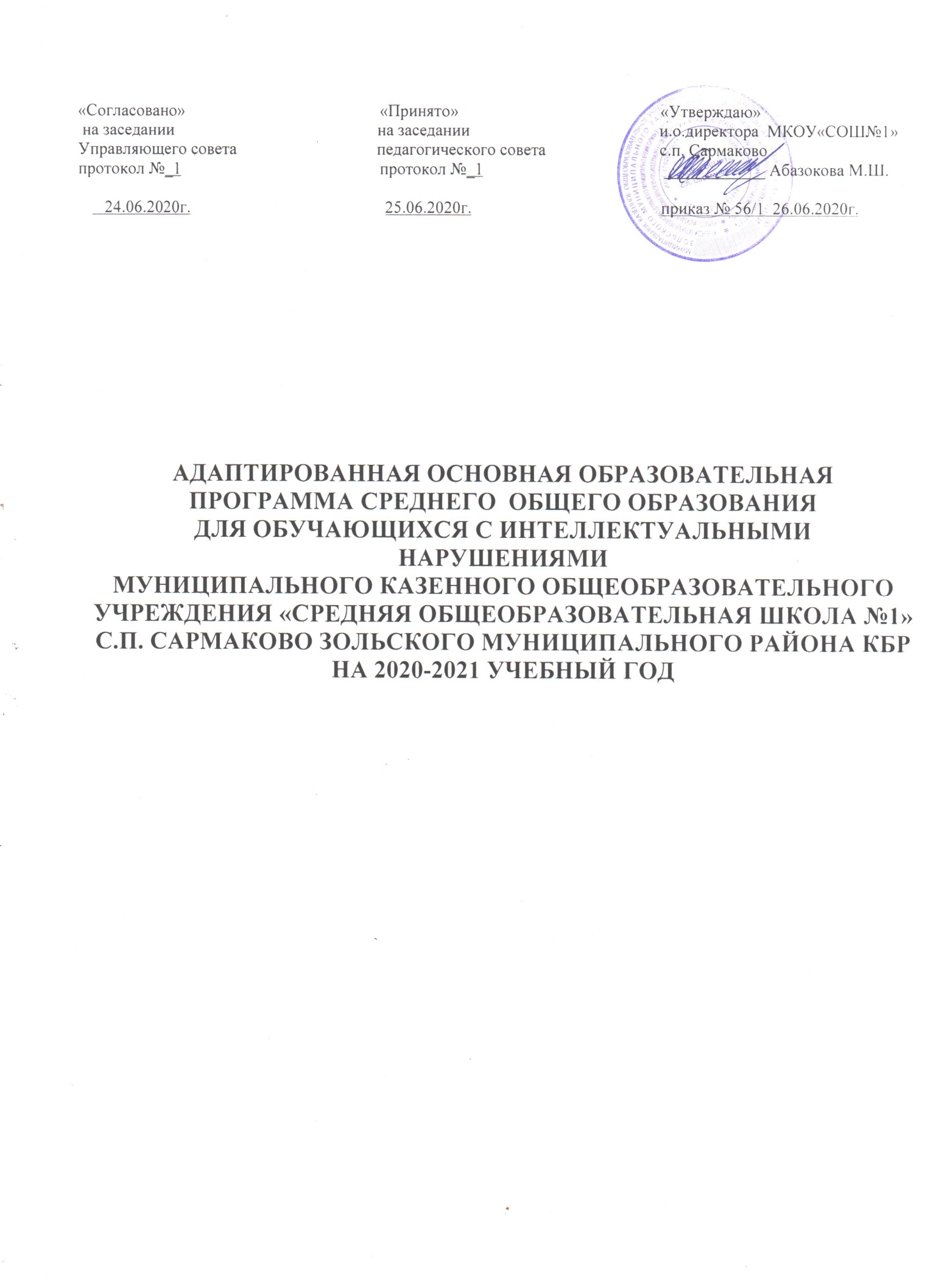 Специальная индивидуальная программа развития (СИПР) разработана на основе адаптированной основной общеобразовательной программы образования обучающихся с умеренной, тяжелой и глубокой умственной (интеллектуальными нарушениями), тяжелыми и множественными нарушениями  (вариант 2) для обучающихся с умственной отсталостью (интеллектуальными нарушениями) и нацелена на образование ребенка  с учетом его особых образовательных потребностей  в 5   классе МКОУ «СОШ №1» с.п. Сармаково  для обучающихся с ОВЗ Общие сведения об учащейся:Имя, фамилия ребёнка: Карданов Беслан Хасаншевич Возраст ребёнка: 12Класс: 5 Год рождения: 2008Место проживания: с.п. Сармаково Законные представители: Отец – Карданов Хасанш Мухамедович Мать – Карданова Залина Руслановна Нормативные документы:- Закон РФ от 29 декабря 2012 г. № 273 – ФЗ «Об образовании в Российской Федерации»;- Приказ Минобрнауки России от 19 декабря 2014 года № 1599 «Об утверждении федерального государственного образовательного стандарта образования обучающихся с умственной отсталостью (интеллектуальными нарушениями)», зарегистрирован в Минюсте России   3 февраля 2015 года № 35850;- Постановление Главного санитарного врача РФ от 29 декабря 2010 г. № 189 г. Москва «Об утверждении СанПиН 2.4.2.2821 – 10 «Санитарно – эпидемиологические требования к условиям и организации обучения в общеобразовательных учреждениях, зарегистрировано в Минюсте РФ 3 марта 2011, рег. № 19993»»;- Приказ Министерства образования и науки РФ от 30 августа 2013 № 1015 г. Москва «Об утверждении порядка организации и осуществления образовательной деятельности по основным общеобразовательным программам – образовательным программам начального общего, основного общего и среднего общего образования»;- Адаптированная основная общеобразовательная программа образования обучающихся с умеренной, тяжелой и глубокой умственной отсталостью (интеллектуальными нарушениями), тяжелыми и множественными нарушениями  (вариант 2) МКОУ «СОШ №1» с.п. Сармаково     3. Локальные акты ОО:- Устав   МКОУ «СОШ №1» с.п. Сармаково  - Положение   о психолого –  педагогическом консилиуме (ППк) МКОУ «СОШ №1» с.п. Сармаково  Общая  характеристика развития обучающейся:   У ребенка сложная структура нарушения развития, обусловленная интеллектуальным и психофизическим недоразвитием в тяжелой степени.   Психофизическое недоразвитие характеризуется нарушениями координации, точности, темпа движений, что осложняет формирование физических действий, ребенок передвигается самостоятельно. Наблюдается рассогласованность, неловкость движений, трудности в овладении навыками, требующими тонких точных дифференцированных движений: удержание позы, захвата карандаша. Мышечный тонус снижен, мелкая и артикуляционная моторика развита недостаточно. Отмечаются насильственные движения в форме гиперкинезов и трудности удержания позы, отсутствует контроль над расслаблением и напряжением мышц, перераспределением мышечного тонуса,  нуждается в уходе и присмотре.Соматическое состояние: ребенок ослаблен, отмечаются частые приступы эпилепсии. Отмечаются трудности переключения на другие виды деятельности, недостаточность концентрации внимания, замедленность восприятия, снижение объема механической памяти, низкая познавательная активность, что проявляется в пониженном интересе к заданиям, плохой сосредоточенности, медлительности и пониженной переключаемости психических процессов. Ребенок с тяжелой умственной отсталостью имеет конкретное негибкое мышление, образование отвлеченных понятий значительно затруднено или невозможно, внимание с трудом привлекается, отличается неустойчивостью и отвлекаемостью, отличается низким уровнем продуктивности из-за быстрой истощаемости. Внимание на предмете удерживает непродолжительное время. Слабость активного внимания препятствует решению задач познавательного развития, однако, при высокой мотивации, его продолжительность может быть увеличена. Характерна повышенная утомляемость. Работоспособность (15 мин) быстро истощается. Обучающаяся с трудом сосредотачивается на задании. Нарушено переключение внимания. Требуется неоднократная стимуляция внимания. Удается привлечь внимание к некоторым ярким и звучащим предметам или к постоянно меняющемуся изображению на телевизоре. Наблюдается значительное недоразвитие восприятия и памяти. Память кратковременная, неустойчивая, ситуативная. Языковые средства несформированны, ребенок не владеет речью.  Отмечается своеобразное нарушение всех структурных компонентов речи: фонетико-фонематического, лексического и грамматического. Затруднено или невозможно формирование устной и письменной речи. Ребенок понимает названия некоторых реальных предметов, реагирует и знает свое имя, различает по голосу окружающих взрослых. Привлекает внимание взрослых с помощью вокализаций, двигательного беспокойства.  Слабо понимает обращенную речь, связанную с изучением нового материала.  Наблюдается несформированность эмоционально-волевой сферы. В связи со спецификой эмоциональной сферы, неразвитостью волевых процессов, ребенок не способен произвольно регулировать свое эмоциональное состояние в ходе любой организованной деятельности, что иногда проявляется в негативных поведенческих реакциях. Преобладают положительные и отрицательные эмоции. Выражает положительные эмоции, услышав свое имя. Узнает по голосу учителя, приветствует учителя телесным прикосновением, вокализацией.  В ответ на обращенную речь знакомых людей начинает идти навстречу, выполнять хаотичные движения руками. Реагирует на отрицательные эмоции (крик) на боль, усталость. Наиболее привлекательны для ребенка  занятия с музыкальным сопровождением. Любит слушать детские песенки, узнает знакомую мелодию, смотреть динамичные мультфильмы, играть с колючим мячом, лентами, металлофоном, погремушкой.   Кроме всего перечисленного, трудности в обучении вызываются недоразвитием сферы мотивации и потребностей. Интерес к какой-либо деятельности, если возникает, то, как правило, носит кратковременный, неустойчивый характер. Ребенок отказывается от выполнения трудных заданий, проявляет эмоциональную голосовую реакцию на знакомых, идет навстречу учителю, реагирует на свое имя (поворачивается в сторону зовущего), проявляет реакцию на интонацию, на похвалу, на тактильный контроль. Ребенку сложно следить глазами за своими движениями, нарушена зрительно-моторная координация, нет единства поля зрения и поля действия. Указывает на источник звука взглядом, поворачивается к нему, находит предмет глазами (с помощью взрослого), фиксирует взгляд на предмете 5 сек., фиксирует взгляд на светящемся предмете 5 сек., фиксирует взгляд на лице взрослого 5 сек, прослеживает предмет взглядом с помощью учителя.Ребенок испытывает потребность в уходе и присмотре. Необходимый объем помощи со стороны окружающих: полный, постоянный. Навыки самообслуживания не сформированы, запланирована работа по их формированию в рамках учебного предмета «Человек». Соблюдается режим дня. Совместно со взрослым моется, вытирается, чистит зубы. Ориентируется в квартире, где проживает (знает, где туалет, кухня, спальня, своя комната). Реагирует на сигнальные слова типа «держи, бери», «не бросай», «вставай», «идем заниматься». Ребенок самостоятельно может взять кубик в руку и положить его на стол. Пирамидки, мозаику собирает с прямой помощью учителя. Характер действий с предметами: хаотичный. Отмечаются неспецифические манипуляции: машет картинкой. Манипулирует предметами неупорядоченно, не отбрасывая ненужные варианты, не выделяя существенные признаки предмета. Осуществляет захват предметов и разжимание пальцев рук только при стимуляции и помощи педагога. Доступны кратковременные (5 сек) элементарные перцептивные действия (ощупывание, надавливание, сжимание в руке, рассматривание предметов) с помощью взрослого.Не использует поисковые способы ориентировки, действует без учета свойств предмета, не переносит знания и опыт на новые предметы, в новую ситуацию. Тактильное обследование материала (крупа, вата, фасоль, горох, пластилин, глина, целлофановый пакет, бумажные салфетки, бумага) не вызывает негативной реакции, прислушивается к ощущениям, улыбается, игры с материалом вызывают эмоциональную активность, сопровождаются вокализацией, рефлекторно закрывает глаза.            Любит смотреть телевизор, но в связи с противопоказаниями ребенку нельзя предъявлять быстро сменяющие друг друга изображения.Приоритетными учебными предметами являются: «Речь и альтернативная коммуникация», «Математические представления», «Человек», «Музыка и движение», «Адаптивная физкультура», «Изобразительная деятельность», «Окружающий природный мир», «Окружающий социальный мир». Приоритетами в коррекционно-развивающей области являются развитие предметно – практических действий («Действия с материалами», «Действия с предметами»), двигательное развитие, альтернативная коммуникация, сенсорное развитие, коррекционно-развивающие занятия.   5.   В обучении и развитии ребенка учитываются индивидуальные образовательные потребности:- Потребность в максимально раннем выявлении и комплексной коррекции имеющихся отклонений в развитии осуществлена не была. Ребенок  был принят в 1  класс школы  в 8 лет. Дошкольной подготовки не проводилось.- Потребность в комплексной коррекционной помощи. Определение круга лиц, участвующих в образовании и их взаимодействие.     Для реализации особых образовательных потребностей обучающегося с ТМНР обязательной является специальная организация всей его жизни, обеспечивающая развитие его жизненной компетенции..Формирование сенсорного восприятия.- Развитие восприятия величины, формы. Учить брать маленькие предметы одной рукой, большие – двумя руками, при этом взрослый подчеркивает действия интонацией: «Держи обе ручки это большая матрешка!», «Возьми маленькую матрешку!»; закрывать крышками маленькие и большие коробочки (разные по форме, по величине), опуская туда соответствующие предметы по размеру, при этом выделяя интонацию голосом, «большой-маленький»; опускать предметы в различные по форме коробки; закрывать крышками круглые и квадратные коробки; заглядывать в коробки «Что там спрятали?», доставать предметы и снова прятать; распределять предметы в две коробки: в одну – кубики, в другую – шарики; распределять большие шарики в большие коробки, маленькие – в маленькие.- Развитие зрительного и слухового восприятия. Побуждать ребенка реагировать и формировать жесты типа «дай», «на» на появившиеся в его поле зрения предметы (яркие игрушки; мерцающие предметы: фонарик, лампа периодически зажигающиеся, гаснущие; пламя свечи; смена цветовых фонарей). Стимулировать реагирование на возникающие в помещении (за его пределами)  неречевые и речевые звуки.Понимание  речи.Формировать умение вслушиваться в речь, давать ответные звуковые реакции, продолжать учить умению соотносить предметы и действия с их словесным обозначением (показывать части тела, знакомые действия).Формирование речевого, диафрагмального дыхания. Воспитание плавного и длительного выдоха. Подготовка органов артикуляции к базовым артикуляторным движениям.Пассивная и пассивно-активная артикуляционная гимнастика, игровые и дыхательные упражнения. 7. Формирование речевой активности, речевого подражания. Вызывание потребности речевого подражания. Работа над произношением гласных звуков (а, о, у, и).    Достижения ребенка:  нравятся коммуникативные игры, появился интерес к пальчиковым играм и действиям с предметами улучшилось состояние мелкой моторики. - Учет потребности в максимальном расширении образовательного пространства за пределами образовательного учреждения.     Беслан обучается на дому, поэтому для его образования, адаптации и социализации в обществе необходимо расширение образовательного пространства, интеграция в школьное сообщество. В школе создается безбарьерная среда для детей с ОВЗ.      В силу заболевания ребенка с ОВЗ занятия проводит учитель на дому. Задача – сделать уроки насыщенными, увлекательными и соответствующими склонностям ребенка – так, чтобы у него появилось желание общаться, навыки для социализации. - Потребность во введении специальных учебных предметов и коррекционных занятий, которых нет в содержании образования обычно развивающегося ребенка. Предметные области: Язык и речевая практика, Математика, Музыка и движения, Окружающий мир, Искусство, Физическая культура.6. Условия реализации специальной индивидуальной программы развития обучающихся с тяжелыми и множественными нарушениями развития.Технологии, используемые в обучении ребенка:индивидуализация обучения игровые технологии информационно-компьютерные технологиисоздание адаптированной коррекционно-развивающей среды под ребенка «пошаговое» обучение в процессе совместных действий с педагогом, повторение изученного материалаОсобые образовательные потребности обучающихся с умственной отсталостью (интеллектуальными нарушениями) обусловливают необходимость специального подбора учебного и дидактического материала (преимущественное использование натуральной и иллюстративной наглядности).В качестве средств для выполнения заданий  подобраны материалы для стимуляции тактильного, зрительного слухового восприятия – это яркие, необычные, интересные пособия, изготовленные своими руками, или заводские игрушки (резиновые, шероховатые, мягкие, с «колючками»; с деталями, которые возможно снять и рассмотреть, звенящие, заводные и многие другие; наборы предметных картинок, наборы сюжетных картинок, настольные развивающие игры; нитки (разные виды, ткани разных сортов, природные материалы (засушенные листья, шишки, желуди, скорлупа грецкого ореха и т.д.). Используется оборудование для проведения предметно-практических упражнений (ножницы, бумага и картон цветные, клей, краски, кисточки, пластилин или масса для лепки и т.п.). Модели и натуральный ряд: муляжи фруктов, ягод, грибов и овощей; гербарии; модели фигур человека, животных, растений, посуды, бытовых приборов, мебели и пр. Конструкторы: квартира, дом, город, ферма, водоем и т.д. Используются доступные ребенку музыкальные инструменты (колокольчик, треугольник, барабан, бубен, маракасы, металлофоны, свистульки, деревянные ложки и др.).В качестве средств для выполнения заданий подобраны материалы, которые развивают сенсорную сферу ребенка: массажный аппликатор для пальчиковой гимнастики, кисточка с перьями, ворсовая щеточка для расслабления мелких мышц пальцев, ручной массажер для расслабления мышечной мускулатуры тела, гелевая игрушка для развития кистей рук, шарик с жесткой, шероховатой поверхностью и колючками для развития тактильных ощущений, ткани, меховые шарики, лоскутки и т. д.Инструкции на уроке краткие, четкие, повторяются 2-3 раза.Используется определенная структура занятия:Подготовительный этап. Организационный момент (приветствие, беседа с ребенком для создания положительного настроя на работу, выбор удобной позы, создание мотивации на занятие и проведение занятия на положительном эмоциональном фоне, подбор индивидуальных стимулов для ребёнка). Основной этап. Создание проблемной ситуации. Например, в практических жизненных ситуациях (повторение погоды за окном и др.).Дыхательная, пальчиковая и артикуляционная гимнастика, массаж.Повторение изученного, подача нового материала.Двигательная гимнастика.Итог занятия.           В ходе обучения все этапы занятия направлены на формирование базовых учебных действий.В ходе проведения занятий регулярно проводится общий массаж , мелкой и лицевой мускулатуры, сенсомоторная   зарядка (имитационная, сенсомоторная деятельность: показ, что умеют делать руки, ноги, голова, глаза, пальцы), дыхательная и пальчиковая гимнастика.Основой занятий являются упражнения, направленные на различные стороны сенсорного развития:- задания для развития слухового внимания на неречевом и доступном речевом материале (речевые звуки, вокализации, звукоподражательные    слова и т.д.);- задания на развитие зрительного восприятия и формирование представлений о доступных сенсорных эталонах (величина, цвет, форма);-  задания на развитие тактильно - осязательного   восприятия; Продолжительность учебных занятий не превышает 20 – 30 минут, с перерывом 10  минут. Обучение проходит на дому. Учитель оценивает уровень сформированности представлений, действий, операций, внесенных в СИПР, динамику обучения по следующим критериям (1 раз в полугодие, т. е. 2 раза в год):«выполняет действие самостоятельно» (с), «выполняет действие по инструкции» (вербальной или невербальной) (и), «выполняет действие по образцу» (о), «выполняет действие с частичной физической помощью» (п), «выполняет действие со значительной физической помощью» (пп), «действие не выполняет» (!),«узнает объект» (у), «не всегда узнает объект» (нву), «не узнает объект» (н).Оценка отражает степень самостоятельности обучающегося: выполняет ли он учебную задачу, включенную в СИПР, самостоятельно, либо со значительной или частичной физической помощью, по образцу, подражанию или по инструкции. Форма обучения: очная.           Составлена программа сотрудничества специалистов с семьей обучающегося. Задачи, которые ставит перед собой педагог, в ходе проведения занятий:     - Развитие и воспитание ребенка: Соблюдение четкого режима дня: занятие проводятся регулярно по 20 – 30 минут.Требовать от него соблюдение социально-принятых норм поведения в быту и на занятиях (слушать взрослого, выполнять аккуратно действия, связанные с навыками самообслуживания: проситься в туалет, мыть руки перед едой; просить убрать игрушки и одежду и др.; здороваться при встречах (пожимать руки)  с взрослым, смотреть в глаза, прощаться жестом «Пока»; во время еды – пользоваться салфеткой, пытаться удерживать ложку и т.д.; во время занятий и игр – слушать взрослого, не вертеться на стуле, не хватать игрушки или пособия без разрешения и т.д.). Нужно проводить с ребенком заранее беседу о смене ситуации. Например: «Завтра будем играть. Сейчас посмотрим мультфильм о собачке», «Пойдем на кухню» и т.д. Взрослый комментирует совершаемые действия ребенку.- Социальное развитие: Закрепление представления о себе, схеме своего тела. Учить реагировать на  свое имя, показывать себя в зеркале, учить показывать свои вещи, игрушки, продолжать совершенствовать представления о своих частях тела и лица, их назначении, уточнить представление о назначениях рта и носа. Проводить игры по типу: «Где носик, где ротик». Формировать эмоциональные способы общения и взаимодействия со взрослыми  (смотреть в глаза, обращаться жестами).- Развитие слухового восприятия: Учить ориентироваться на звук в знакомом пространстве: что звучит? – за ширмой колокольчик, барабан и др. Различать по голосу близких людей и знакомых детей: «Угадай, кто позвал?». Различать животных и птиц по звукоподражанию: «Кто это?: - овечка, свинья,  кукушка, ворона, воробей, подобрать соответствующую игрушку (картинку).    - Развитие понимания обращенной речи: Учить выполнять действия по словесной инструкции: «Покажи, где тетя? Вот она! Покажи, где у тети  глазки? Вот они! Покажи, где у тети  ручки? – Вот они». Учить выполнять задания по речевой инструкции, включающие 1 действие (Возьми куклу). Учить выполнять задания по речевой инструкции, включающую пространственные отношения между предметами: в, на, под (Например: «Поставь машинку на стол. Поставь матрешку под стул. Найди монету, она в кошельке»). - Формирование активной речи: Выполнение артикуляционного массажа лица (пальцами, щетками), учить подражать действиям губ – «по», «мо», «то», «ту», делать улыбку - делать трубочку (повторить по подражанию). Учить произносить гласные звуки по подражанию. Закреплять произношение звукоподражаний: «гав-гав», «му-му», «мяу-мяу», «пи-пи» и т.д. Уточнить предметный словарь (картинки - мяч, кукла, кубик и др.) и знакомить с названиями новых предметов, необходимых в практических жизненных ситуациях.- Формирование игровой деятельности: Учить воспроизводить цепочку игровых действий (2-3 действия): кормление, укладывание куклы спать - доступных для понимания ребенку.  Применяем игры со строительным материалом – башенку, заборчик и т.д. Обыгрываем ситуацию «кладем кубики в машинку, везем их строить дом».Индивидуальный учебный план на обучающуюся Карданова Беслана ХасаншевичаПродолжительность учебной недели – 3 дня. Соблюдается охранительный режим дня. На занятиях происходит смена видов деятельности с целью предупреждения утомления ребенка. Каникулярное время и продолжительность учебного  года в соответствии с ФГОС.   8. Особенности психофизического развития детей определяют нарушения в освоении базовых учебных действий (БУД). Программа формирования базовых учебных действий направлена на развитие способности овладевать содержанием адаптированной основной общеобразовательной программой общего образования для обучающихся с умственной отсталостью (интеллектуальными нарушениями - вариант 2) и включает следующие задачи: 1. Формирование учебного поведения: - направленность взгляда (на лице говорящего взрослого, на задание) - умение выполнять инструкции педагога - использование по назначению учебных материалов - умение выполнять действия по образцу и по подражанию 2. Формирование умения выполнять задание: - в течение определенного периода времени - от начала до конца - с заданными качественными параметрами 3. Формирование умения самостоятельно переходить от одного задания (операции, действия) к другому в соответствии с расписанием занятий, алгоритмом действия и т.д.    Для выявления возможной результативности обучения мы учитываем ряд факторов:- особенности текущего психического, неврологического и соматического состояния каждого обучающегося;- в процессе предъявления заданий используем все доступные обучающемуся средства альтернативной коммуникации (предметы, жесты, фотографии, рисунки, пиктограммы, электронные ресурсы) и речевые средства - сопровождающая речь взрослого при выполнении действий;- в процессе предъявления и выполнения заданий обучающемуся оказывается прямая и постоянная помощь со стороны педагога;  - при оценке результативности достижений учитываем уровень выполнения и степень самостоятельности ребенка (самостоятельно, самостоятельно по образцу, по инструкции, с небольшой или значительной физической помощью, вместе со взрослым).На основании полученных результатов делаются выводы о динамике усвоения программного материала, при необходимости вносятся коррективы в СИПР обучающегося.Содержание и отслеживание результатов обучения.При оценке результативности освоения обучающимся СИПР мы опираемся на критерии, предложенные ЦЛП в г. Псков, дополненные нами. Применяем метод наблюдения и метод экспертной оценки. Показатели самостоятельности представлены в таблице 2.Таблица 2.Индивидуальная программа развития     №Предметная областьУчебные предметыКоличество       часов в неделюКоличество часов в год      1Язык и речевая практикаРусский язык268      1Язык и речевая практикаЛитература 268       2МатематикаМатематические представления268         4Окружающий мир         4Окружающий мирОкружающий мир134       5Искусство       5ИскусствоИзобразительная деятельность134       6Физическая культураАдаптивная физкультура268Показатели самостоятельности учащегося (ПС)Условные обозначенияДействие выполняется взрослым (ребёнок пассивен)!Действие выполняется ребёнком:    - со значительной помощью взрослогопп    - с частичной помощью взрослогоп    - по последовательной инструкции (по изображению или  вербально)и        - подражая или по образцуо        - самостоятельнос- узнает объект у- не всегда узнает объект нву- не узнает объектнСодержание, задачи обучения (возможные (ожидаемые) результаты обучения и воспитания ребенка на определенный учебный период (полгода)).Оценка результативности освоения СИПРОценка результативности освоения СИПРСодержание, задачи обучения (возможные (ожидаемые) результаты обучения и воспитания ребенка на определенный учебный период (полгода)).III                 Предметные области и предметы                 Предметные области и предметы                 Предметные области и предметыЯзык и речевая практикаЯзык и речевая практикаЯзык и речевая практикаРечь и альтернативная коммуникацияСоотнесение слова с конкретным предметомИзучение и повторение букв и звуков: А, О, УРабота с разрезной азбукойУказать названный цветУказать большой или маленький предметПоказать названный предмет на картинкеВыполнить инструкцию с числительным (Показать, где яблоко, два, три)Найти парные предметыНайти парные картинкиУбрать лишние по цвету, размеру, форме, материалу картинкиГрафические умения (держать ручку, карандаш, менять их направление, соблюдение контура при штриховке)Работа с трафаретами, шаблонами, проведение линий по контуру, штриховка.Написание изученных букв (А, О, У) по контуруСоотнесение буквы и звукаВыделение нужной буквы в слоге, словеРабота с предметными картинками. Соотнесение слова и изображенияМатематические представленияПонятие о величине (большой - маленький, широкий - узкий, высокий - низкий, длинный - короткий, толстый - тонкий, одинаковые и др.)Понятие о количестве (много - мало, больше - меньше, столько же, поровну и т.д.)Пространственные представления (выше - ниже, справа - слева, впереди - сзади и т.д.). Ориентирование в пространстве и на листе бумагиПонятие о весе (тяжелый - легкий, тяжелее - легче и т.д.)Временные понятия (время года, дни недели, месяцы, дата, время суток и т.д.)Различение, сравнение геометрических фигур, их начертание:    - квадрат    - круг    - треугольникЧисло и цифра 1Число и цифра 2Число и цифра 3Число и цифра 4Число и цифра 5Соотнесение количества предметов и числаНаписание, конструирование, выкладывание цифрЭлементарные математические представления о форме, величинеЗнание количественных (дочисловые), пространственных, временных представленийУмение различать и сравнивать предметы по форме, величине Умение ориентироваться в схеме тела, в пространстве и на плоскости Умение различать, сравнивать и преобразовывать множества (один – много) Умение различать части суток Представления о количестве, числе, знакомство с цифрами, составом числа в доступных ребенку пределах Счет в пределах 2, решение простых арифметических задач с опорой на наглядностьУмение соотносить число с соответствующим количеством предметов, обозначать его цифройУмение пересчитывать предметы в доступных ребенку пределах Умение решать задачи на увеличение и уменьшение на одну единицу Умение распознавать цифры, обозначающие номер дома, телефона и др.Умение выделять 1, 2, 3, 4, 5 предметов из группы по подражанию, образцуСоотносить количество 1-5 с количеством пальцев, отвечать на вопрос «сколько»?Умение показывать и называть единичные и парные части тела и лица (две руки и ноги, один нос и т.п.)Умение составлять равные по количеству множества предметов и понимать выражение столько…, сколько…. (Например: “Сколько елочек, столько грибочков)Умение сопоставлять численности множеств без пересчета в пределах 3 - х  (Например, хлопнуть в ладоши столько раз, сколько матрешек на столе)ЕстествознаниеЕстествознаниеЕстествознаниеОкружающий природный мирЗнания явлений окружающей действительности, умение обращать внимание на причинно-следственные связи (дует ветер – качаются ветки деревьев; ручьи текут - тает снег; дождь идет - на улицах  лужи и т.д.)Умение отмечать изменения погоды и природные явления (сегодня день солнечный (пасмурный), идет снег и т.д.)Умение различать животных и птиц по звукоподражанию: Кто кричит: овечка, свинья,  кукушка, ворона, воробей Умение подобрать соответствующую игрушку (картинку)Представления  о домашних животных: кошка, собака, корова, лошадь  Знание частей тела – голова, туловище, лапы, хвост, глаза, уши, нос, рогаЗнание названий детенышей животных (у кошки - котята, у собаки - щенок)Представления о диких животных и их детенышах: заяц, медведь, волк, белка, ежОвощи и фрукты: морковь, лук, огурец, помидор, картофель, капуста, чеснок, редиска; яблоко, груша, апельсин, лимон, банан Умение различать знакомые овощи и фрукты по вкусу, проводить игру «Угадай, что съела?».Умение различать некоторые предметы живой природы: цветы, ягоды, деревья, кусты, грибы, шишкиПтицы - воробей, ворона, голубь, утки, курица с цыплятами, гусиУмение на прогулке обращать внимание на явления природы: солнышко светит, снег идет, вокруг много снега – на елках, на веранде, на машинах; ветер дует - холодно, деревья качаются, снег падает с деревьевПредставления о временах года, характерных признаках времен года, погодных изменениях, их влиянии на жизнь человека Умение учитывать изменения в окружающей среде для выполнения определенных действий (идет дождь – открываем зонт)Заботливое и бережное отношение к растениям и животным, умение ухаживать за ними Умение соблюдать правила поведения в природе (в лесу, у реки и др.)ИскусствоИскусствоИскусствоИзобразительная деятельностьУмение разминать пластилин, тесто, глину, раскатывать тесто, глину скалкой Умение отрывать  кусочек  материала от целого куска, Умение размазывать пластилин (по шаблону, внутри контура), катать колбаски (на доске, в руках),  шарик (на доске, в руках)Умение сгибать колбаску в кольцо, закручивать колбаски  в жгутик, переплетать колбаски расплющивать материал (на доске, между ладонями, между пальцами)Умение скручивать колбаски, лепешки, полоски, защипывать краев детали, соединять детали изделия разными способами Умение сминать бумагу, разрывать бумагу заданной формы, размераУмение сгибать лист бумаги (пополам, вчетверо, по диагонали), скручивать лист бумагиУмение намазывать поверхности клеем (всей поверхности, части поверхности) Умение различать и показывать материалы и инструменты, используемые для рисованияУмение оставлять графический след на бумаге, доскеУмение соблюдать последовательности действий при работе с красками (опустить кисть в баночку с водой, снять лишнюю воду с кисти, обмакнуть ворс кисти в краску, снять лишнюю краску о край баночки, рисование на листе бумаги, опустить кисть в воду и т.д.) Умение рисовать точки, линии (вертикальные, горизонтальные, наклонные), соединять точекЗнание основных цветов (желтый, красный,  зеленый, синий, белый, черный)Умение соотносить цвет с предметом (желтый – цыпленок, зеленый – огурец, красный – яблоко, синий – кубик) Умение складывать разрезную картинку из трех-четырех частей; собирать сборно-разборные игрушки (машинку, пирамидку, бочки, кубики-вкладыши, матрешку и др.). Умение делить брусок пластилина на 2 частиУмение раскатывать пластилин прямыми, круговыми движениями, сплющивать пластилинУмение лепить предметы по подражанию («Баранки», «Колобок») Умение рисовать различными изобразительными средствами (краски, фломастеры, карандаши) прямые, круговые линии: клубок, «Снег идет», «На елочке иголки», дорожкиУмение дорисовывать картинку: ленточки к шарику, веревочку к машинке и т.д.Умение рисовать знакомые предметы по образцуУмение наклеивать  простые предметы по показу - «Шары на ниточках», «Рыбки в аквариуме»Умение располагать предметы на бумаге, пользоваться кисточкой, клеемУмение наклеивать простые предметы - мячик, грибок, домик, чашку, зайчика, морковку, яблоко, шарики  и  т.д.Окружающий мирУмение взаимодействовать со взрослыми  (смотреть в глаза, обращаться: «Тетя, дай», «Спасибо, Наташа»).Знание того, что у взрослых есть имя и отчество Участие в играх на улицеПредставления о доме, школе, о расположенных в них и рядом объектах (мебель, оборудование, одежда, посуда, игровая площадка, и др.), о транспорте и т.д. Умение соблюдать элементарные правила безопасности в повседневной жизнедеятельности Представления о профессиях людей, окружающих ребенка (учитель, повар, врач, водитель и т.д.) Правила поведения согласно социальной роли (девочка) Умение вести себя в конкретной ситуации соответственно социальной роли Умение соблюдать правила поведения на уроках и во внеурочной деятельности, взаимодействовать со взрослыми и сверстниками Стремление находить друзей, участвовать в коллективных играх, мероприятиях, занятиях, организовывать личное пространство и время (учебное и свободное)  Умение оказывать поддержку и взаимопомощь, сопереживать, сочувствовать Умение взаимодействовать в группе в процессе учебной, игровой и доступной трудовой деятельности Умение обращать внимание на предметы и явления окружающей действительности: учить выделять группу однородных предметов: мебель, транспорт. Вначале на предметах, а позже на картинках. Затем обобщать в слове: «Вот наша мебель», «Вот транспорт» и т. дУмение группировать картинки по функциональному назначению: в одну сторону - игрушки, в другую – посудуВиды транспорта: грузовая машина, автобус, лодка, самолет, вертолет, велосипед, тракторУмение показывать картинки с изображением движений и действий людей: «Покажи, где дядя читает книгу? Покажи, где мальчик катается на лыжах? Покажи, где мальчик катается на санках? Покажи, где девочка танцует? Где тетя шьет?” и т.д.Умение на прогулке лепить снежки, катать куклу на саночках, лепить снеговика, снежные  куличикиЧеловекУмывание (рук и лица, удерживая воду в руках – руки делать как лодочка, намыливать руки с тыльной и внутренней сторон, аккуратно смывать мыло водой, а затем вытирать руки полотенцем)Чистка зубов, пользование туалетной бумагой, Умение обращать внимание на действия по уходу за своим телом и одеждой Умение выполнять различные способы застегивания и расстегивания одежды,  пользоваться молнией и «липучками», кнопками и пр.Умение класть вещи на место (учить вешать одежду и ставить обувь в свой шкафчик). Ежедневная гигиена телаУмение следить за своим внешним видом Умение соблюдать режим дня, режимные моментыПредставления о собственном теле, названия частей телаОтнесение себя к определенному полу Умение определять «моё» и «не моё» Умение сообщать общие сведения о себе: имя, фамилия, возраст, пол, место жительства Умение определять свое самочувствие (как хорошее или плохое), локализировать болезненные ощущения и сообщать о них взрослым Умение соблюдать режимные моменты (чистка зубов утром и вечером, мытье рук после посещения туалета и перед едой)Умение содержать в чистоте и определенном порядке свои вещи, рабочее место (парту), школьные принадлежностиУмение выполнять доступные бытовые поручения (обязанности), связанные с уборкой, уходом за вещами Умение выполнять работу качественно, в установленный промежуток времени и оценивать полученный результат, радоваться достижениям Складывание одежды на стул, в шкафЧистка одежды и обуви щеткамиРасчесывание волос, уход за волосамиЗнание названий продуктов питанияУмение приводить в порядок помещение (подметать и мыть пол, вытирать пыль и т.д.)Знание правил поведения на проезжей части дорогиФизическая культураФизическая культураФизическая культураАдаптивная физкультураФормирование правильного дыхания (вдох носом - руки вверх, выдох через рот – руки вниз)Умение выполнять различные движения на шведской стенкеУмение перешагивать через веревку, обруч, ручеек, порог Умение переползать под скамьей, под ворота, через обручУмение прыгать на двух ногах: ноги вместе, руки на поясе, прыжки на местеУмение спрыгивать с небольшой высотыУмение приседать вместе с мячом или куклой Умение ходить по скамейке, удерживая равновесие с помощью рук в стороныУмение ходить на мысках Умение ходить в присядку, руки на коленях Умение ловить мячи разного размера и разные по весуУмение бросать мяч в цель – «Лети стрела», «Кольцеброс»Умение ползать по скамейкеУмение передавать мяч (без отскока от пола, с отскоком от пола), ловить мячУмение играть в пареУмение останавливать катящийся мяч ногойУмение соблюдать последовательность действий в игре-эстафете «Собери пирамидку» (бег к пирамидке, надевание кольца, бег в обратную сторону, передача эстафеты)Соблюдение правил игры «Быстрые санки»Соблюдение последовательности действий в игре-эстафете «Строим дом» из кубиковРазвитие речевого дыхания«Приятный запах»«Обгони»Предметно-практическая деятельностьДействия с предметами, материалами, временные представления (день, ночь)Действия с предметами, материалами, пространственные представления «Вверху-внизу»Действия с предметами, материалами, пространственные представления «Далеко-близко»Двигательное развитиеОсновы знаний о личной гигиене. Сгибание, разгибание пальцев рук в кулак Общеразвивающие упражнения с гимнастическими палкамиУпражнения стоя и стоя на четверенькахКатание ступнями массажных мячей. Ходьба на носках, на пятках.Перекладывание мяча из руки в руку, катание мяча. Подбрасывание мяча на разную высоту.Общеразвивающие упражнения для всех групп мышцУпражнения на развитие мелкой моторики, вниманияСоедини точки и отгадай загадку, напиши отгадку и раскрась картинку«Зубастая щука в речке живет, маленьким рыбкам дремать не дает». Соедини точки«Зимой и летом одним цветом»Дидактические игры по развитию речи"Режим дня""Кому угощение?""Зоопарк"Играем пальчиками и развиваем речь